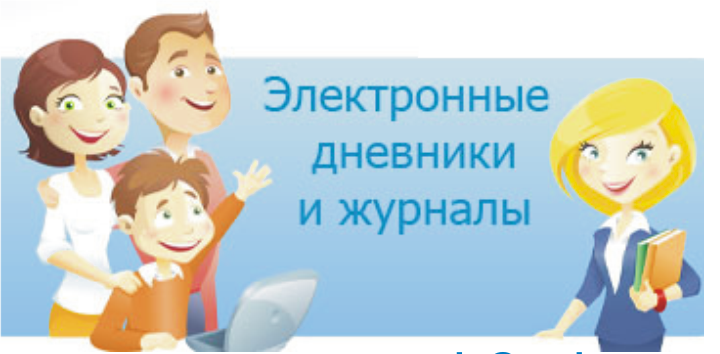 ЧТО ТАКОЕ ЭЛЕКТРОННЫЙ ЖУРНАЛ  ИЛИ ДНЕВНИК?В нашей школе , как и во всех школах района, введена система электронных дневников. Я хочу рассказать что это такое и зачем он нужен, этот электронный дневник.Система электронных дневников - это информационный портал, в котором ведутся электронные классные и дневники отдельных учеников. Наша школа подключена к этой системе и любой, кто имеет доступ к ней (учителя, ученики, родители) могут получить всю необходимую информацию, связанную с процессом обучения, отметки о посещаемости и оценки, последние новости школы и важные сообщения для родителей и учеников. Работа с системой проста и удобна как для учителей, так и для учеников и их родителей.Вы – родитель. Помимо того, что это звучит гордо, это «звание» накладывает на вас определенные обязанности. А если вы – родитель школьника, то к обычным обязанностям можно смело прибавить походы на родительские собрания, проверку успеваемости ребенка, его домашней работы, общение с классным руководителем (а иногда и с другими учителями). Как совместить такие обязанности с работой, отнимающей много сил и времени? И можно ли совместить их вообще? С уверенностью отвечаем: «Да, можно». Для этого достаточно заглянуть в электронный дневник школьника.В электронном дневнике можно найти информацию об успеваемости ребенка, расписании его уроков, о домашнем задании, посещаемости или опозданиях. Кроме того, доступ к программе дает возможность общения с учителями школы.  Оценки выставляются два раза в неделю.Практически у каждого на работе есть доступ к сети Интернет. Выкроить же пару минут в обеденный перерыв для того, чтобы посмотреть, как дела у ребенка в школе, очень просто. Более того, это еще и абсолютно бесплатно. Для этого не нужно отпрашиваться с работы (как в случае с собраниями), устраивать не очень приятную временами процедуру проверки дневника.Кроме того, ребенок будет понимать, что родители знают его оценки, и нет смысла прятать заветный дневник или обманывать в случае неудачи на уроке. Да и у вас, как у родителей, будет время взвесить ситуацию, не наломать дров сгоряча и подумать, как помочь ребенку. Может, стоит вместе разобрать непонятную тему или решить сложную задачу. Такая максимально открытая обстановка помогает решить множество проблем.ПРЕИМУЩЕСТВА:Для родителей:активное участие родителей в воспитании и обучении ребенка; достоверная информация об оценках и прогулах;возможность в любое время побеседовать с учителем;быстрое реагирование на прогулы, плохое поведение ребенка;экономия времени, значительное сокращение посещений школы;многие вопросы решаются при помощи SMS-сообщений, электронной почты.Для ученика: расписание занятий всегда под рукой;информирование через мобильный телефон или по электронной почте о изменении в расписании;школьные объявления;быстрая информация о результатах экзаменов;напоминания о важных событиях и делах;другая полезная информация.ВЫ РЕШИЛИ ПОДКЛЮЧИТЬСЯ К СИСТЕМЕ? Для этого надо заполнить заявление, его можно взять у классного руководителя, в приемной школы или скачать с сайта школы. 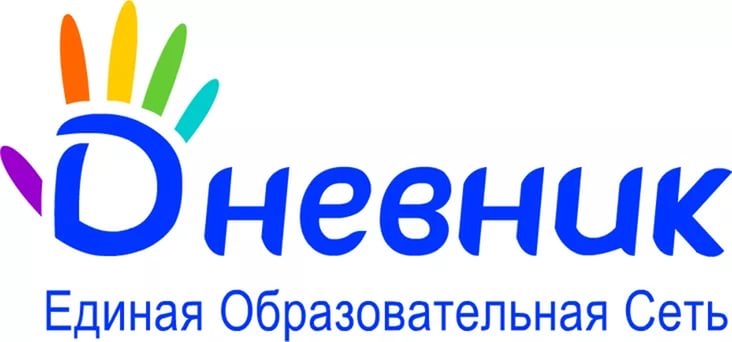 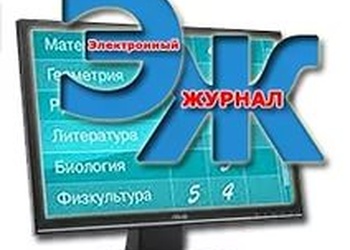 